SEBASTIAN VETT EL 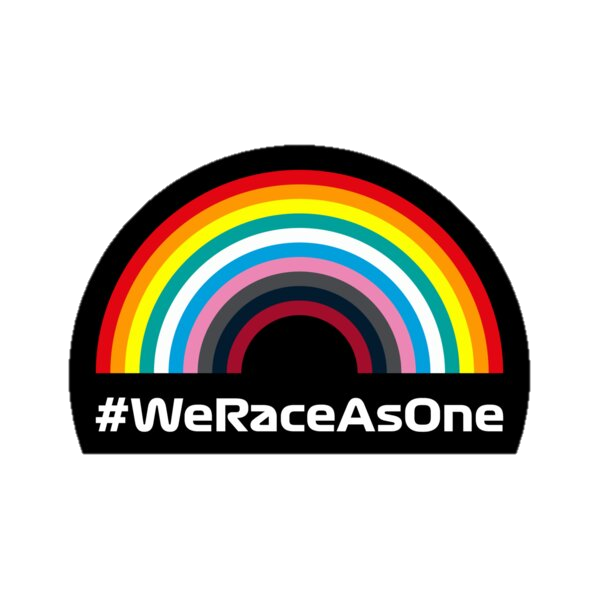 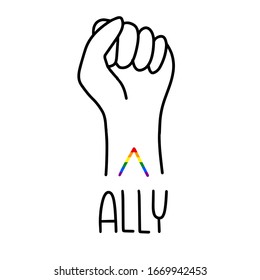 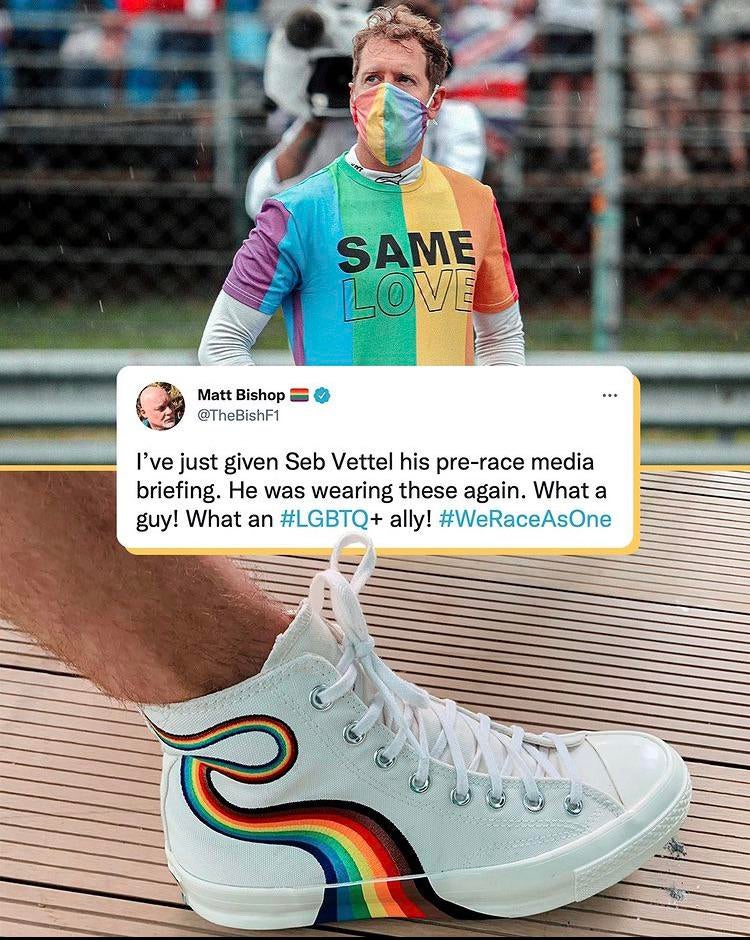 